BURSA ULUDAĞ ÜNİVERSİTESİBURSA ULUDAĞ ÜNİVERSİTESİBURSA ULUDAĞ ÜNİVERSİTESİBURSA ULUDAĞ ÜNİVERSİTESİBURSA ULUDAĞ ÜNİVERSİTESİBURSA ULUDAĞ ÜNİVERSİTESİBURSA ULUDAĞ ÜNİVERSİTESİBURSA ULUDAĞ ÜNİVERSİTESİBURSA ULUDAĞ ÜNİVERSİTESİBURSA ULUDAĞ ÜNİVERSİTESİBURSA ULUDAĞ ÜNİVERSİTESİBURSA ULUDAĞ ÜNİVERSİTESİBURSA ULUDAĞ ÜNİVERSİTESİBURSA ULUDAĞ ÜNİVERSİTESİBURSA ULUDAĞ ÜNİVERSİTESİBURSA ULUDAĞ ÜNİVERSİTESİBURSA ULUDAĞ ÜNİVERSİTESİBURSA ULUDAĞ ÜNİVERSİTESİBURSA ULUDAĞ ÜNİVERSİTESİBURSA ULUDAĞ ÜNİVERSİTESİBURSA ULUDAĞ ÜNİVERSİTESİBURSA ULUDAĞ ÜNİVERSİTESİFEN BİLİMLERİ ENSTİTÜSÜFEN BİLİMLERİ ENSTİTÜSÜFEN BİLİMLERİ ENSTİTÜSÜFEN BİLİMLERİ ENSTİTÜSÜFEN BİLİMLERİ ENSTİTÜSÜFEN BİLİMLERİ ENSTİTÜSÜFEN BİLİMLERİ ENSTİTÜSÜFEN BİLİMLERİ ENSTİTÜSÜFEN BİLİMLERİ ENSTİTÜSÜFEN BİLİMLERİ ENSTİTÜSÜFEN BİLİMLERİ ENSTİTÜSÜFEN BİLİMLERİ ENSTİTÜSÜFEN BİLİMLERİ ENSTİTÜSÜFEN BİLİMLERİ ENSTİTÜSÜFEN BİLİMLERİ ENSTİTÜSÜFEN BİLİMLERİ ENSTİTÜSÜFEN BİLİMLERİ ENSTİTÜSÜFEN BİLİMLERİ ENSTİTÜSÜFEN BİLİMLERİ ENSTİTÜSÜFEN BİLİMLERİ ENSTİTÜSÜFEN BİLİMLERİ ENSTİTÜSÜFEN BİLİMLERİ ENSTİTÜSÜ2018-2019 EĞİTİM-ÖĞRETİM YILI BAHAR YARIYILI DERS GÖREVLENDİRME FORMU2018-2019 EĞİTİM-ÖĞRETİM YILI BAHAR YARIYILI DERS GÖREVLENDİRME FORMU2018-2019 EĞİTİM-ÖĞRETİM YILI BAHAR YARIYILI DERS GÖREVLENDİRME FORMU2018-2019 EĞİTİM-ÖĞRETİM YILI BAHAR YARIYILI DERS GÖREVLENDİRME FORMU2018-2019 EĞİTİM-ÖĞRETİM YILI BAHAR YARIYILI DERS GÖREVLENDİRME FORMU2018-2019 EĞİTİM-ÖĞRETİM YILI BAHAR YARIYILI DERS GÖREVLENDİRME FORMU2018-2019 EĞİTİM-ÖĞRETİM YILI BAHAR YARIYILI DERS GÖREVLENDİRME FORMU2018-2019 EĞİTİM-ÖĞRETİM YILI BAHAR YARIYILI DERS GÖREVLENDİRME FORMU2018-2019 EĞİTİM-ÖĞRETİM YILI BAHAR YARIYILI DERS GÖREVLENDİRME FORMU2018-2019 EĞİTİM-ÖĞRETİM YILI BAHAR YARIYILI DERS GÖREVLENDİRME FORMU2018-2019 EĞİTİM-ÖĞRETİM YILI BAHAR YARIYILI DERS GÖREVLENDİRME FORMU2018-2019 EĞİTİM-ÖĞRETİM YILI BAHAR YARIYILI DERS GÖREVLENDİRME FORMU2018-2019 EĞİTİM-ÖĞRETİM YILI BAHAR YARIYILI DERS GÖREVLENDİRME FORMU2018-2019 EĞİTİM-ÖĞRETİM YILI BAHAR YARIYILI DERS GÖREVLENDİRME FORMU2018-2019 EĞİTİM-ÖĞRETİM YILI BAHAR YARIYILI DERS GÖREVLENDİRME FORMU2018-2019 EĞİTİM-ÖĞRETİM YILI BAHAR YARIYILI DERS GÖREVLENDİRME FORMU2018-2019 EĞİTİM-ÖĞRETİM YILI BAHAR YARIYILI DERS GÖREVLENDİRME FORMU2018-2019 EĞİTİM-ÖĞRETİM YILI BAHAR YARIYILI DERS GÖREVLENDİRME FORMU2018-2019 EĞİTİM-ÖĞRETİM YILI BAHAR YARIYILI DERS GÖREVLENDİRME FORMU2018-2019 EĞİTİM-ÖĞRETİM YILI BAHAR YARIYILI DERS GÖREVLENDİRME FORMU2018-2019 EĞİTİM-ÖĞRETİM YILI BAHAR YARIYILI DERS GÖREVLENDİRME FORMU2018-2019 EĞİTİM-ÖĞRETİM YILI BAHAR YARIYILI DERS GÖREVLENDİRME FORMUANABİLİM DALI:ANABİLİM DALI:ANABİLİM DALI:ÇEVRE MÜHENDİSLİĞİÇEVRE MÜHENDİSLİĞİÇEVRE MÜHENDİSLİĞİÇEVRE MÜHENDİSLİĞİÇEVRE MÜHENDİSLİĞİÇEVRE MÜHENDİSLİĞİÇEVRE MÜHENDİSLİĞİ                       PROGRAMI :                       PROGRAMI :                       PROGRAMI :                       PROGRAMI :YÜKSEK LİSANSYÜKSEK LİSANSYÜKSEK LİSANSYÜKSEK LİSANSYÜKSEK LİSANSDERS AŞAMASIII. YARIYIL / BAHARII. YARIYIL / BAHARII. YARIYIL / BAHARII. YARIYIL / BAHARII. YARIYIL / BAHARII. YARIYIL / BAHARII. YARIYIL / BAHARII. YARIYIL / BAHARII. YARIYIL / BAHARII. YARIYIL / BAHARII. YARIYIL / BAHARII. YARIYIL / BAHARII. YARIYIL / BAHARII. YARIYIL / BAHARII. YARIYIL / BAHARII. YARIYIL / BAHARII. YARIYIL / BAHARII. YARIYIL / BAHARII. YARIYIL / BAHARII. YARIYIL / BAHARII. YARIYIL / BAHARII. YARIYIL / BAHARII. YARIYIL / BAHARDERS AŞAMASIKODUKODU DERSİN ADI DERSİN ADIZ/SZ/STTUUULLKrKrAK TSAK TSÖĞRETİM ÜYESİÖĞRETİM ÜYESİGÜNÜGÜNÜSAATİSINIFIDERS AŞAMASIZORUNLU DERSLERZORUNLU DERSLERZORUNLU DERSLERDERS AŞAMASICEV 5304CEV 5304İleri Çevre Mühendisliği Kimyası Ia  İleri Çevre Mühendisliği Kimyası Ia  İleri Çevre Mühendisliği Kimyası Ia  ZZ33000007Prof. Dr. Güray SalihoğluDoç. Dr. Taner YonarProf. Dr. F. Olcay Topaç ŞağbanDoç. Dr. Melike Yalılı KılıçProf. Dr. Güray SalihoğluDoç. Dr. Taner YonarProf. Dr. F. Olcay Topaç ŞağbanDoç. Dr. Melike Yalılı KılıçProf. Dr. Güray SalihoğluDoç. Dr. Taner YonarProf. Dr. F. Olcay Topaç ŞağbanDoç. Dr. Melike Yalılı KılıçSalı13:00-15:25Ç101DERS AŞAMASICEV 5302 CEV 5302 Çevre Mühendisleri için İstatistika   Çevre Mühendisleri için İstatistika   Çevre Mühendisleri için İstatistika   ZZ33000006Prof. Dr. Ufuk AlkanProf. Dr. F. Olcay Topaç ŞağbanProf. Dr. Ufuk AlkanProf. Dr. F. Olcay Topaç ŞağbanProf. Dr. Ufuk AlkanProf. Dr. F. Olcay Topaç ŞağbanPerşembe09:40-12:00Ç104DERS AŞAMASICEV 5000CEV 5000Çevre Mühendisliğinde Araştırma Teknikleri ve Yayın Etiği a  Çevre Mühendisliğinde Araştırma Teknikleri ve Yayın Etiği a  Çevre Mühendisliğinde Araştırma Teknikleri ve Yayın Etiği a  ZZ22000002Doç. Dr. Gizem EkerDoç. Dr. Gizem EkerDoç. Dr. Gizem EkerSalı10:30-12:00Ç106DERS AŞAMASICEV5182CEV5182Yüksek Lisans Uzmanlık Alan Dersi IIYüksek Lisans Uzmanlık Alan Dersi IIYüksek Lisans Uzmanlık Alan Dersi IIZZ44000005Danışman Öğretim ÜyesiDanışman Öğretim ÜyesiDanışman Öğretim ÜyesiDERS AŞAMASICEV 5192CEV 5192Tez Danışmanlığı IITez Danışmanlığı IITez Danışmanlığı IIZZ00111001Danışman Öğretim ÜyesiDanışman Öğretim ÜyesiDanışman Öğretim ÜyesiDERS AŞAMASICEV 5172CEV 5172SeminerSeminerSeminerZZ00222004Danışman Öğretim ÜyesiDanışman Öğretim ÜyesiDanışman Öğretim ÜyesiDERS AŞAMASISEÇMELİ DERSLERSEÇMELİ DERSLERSEÇMELİ DERSLERDERS AŞAMASICEV 5306CEV 5306Çevre Kirliliği ve Kontrolünde Enerji VerimliliğiÇevre Kirliliği ve Kontrolünde Enerji VerimliliğiÇevre Kirliliği ve Kontrolünde Enerji VerimliliğiSS33000006Doç. Dr. Fatma EsenDoç. Dr. Fatma EsenDoç. Dr. Fatma EsenPazartesi13:50-16:15Ç106DERS AŞAMASICEV 5308CEV 5308Çevre ToksikolojisiÇevre ToksikolojisiÇevre ToksikolojisiSS33000006Dr. Öğr. Üyesi Sevil Çalışkan ElerenDr. Öğr. Üyesi Sevil Çalışkan ElerenDr. Öğr. Üyesi Sevil Çalışkan ElerenÇarşamba09:40-12:00BTODERS AŞAMASICEV 5248CEV 5248Çevre Kirliliği ve Halk Sağlığı Çevre Kirliliği ve Halk Sağlığı Çevre Kirliliği ve Halk Sağlığı SS33000006Prof. Dr. Sıddık CindorukProf. Dr. Sıddık CindorukProf. Dr. Sıddık CindorukPazartesi09:40-12:00Ç105DERS AŞAMASICEV 5312CEV 5312İleri Fiziko-Kimyasal Arıtma Prosesleriİleri Fiziko-Kimyasal Arıtma Prosesleriİleri Fiziko-Kimyasal Arıtma ProsesleriSS33000006Doç. Dr. Melike Yalılı KılıçDoç. Dr. Melike Yalılı KılıçDoç. Dr. Melike Yalılı KılıçSalı08:00-10:25Ç108DERS AŞAMASICEV 5232CEV 5232Hava Kirliliği MühendisliğiHava Kirliliği MühendisliğiHava Kirliliği MühendisliğiSS33000006Prof. Dr. Yücel TaşdemirProf. Dr. Yücel TaşdemirProf. Dr. Yücel TaşdemirÇarşamba09:40-12:00Ç103DERS AŞAMASICEV 5226CEV 5226Atıksu Mühendisliği  Atıksu Mühendisliği  Atıksu Mühendisliği  SS22222006Prof. Dr. Gökhan Ekrem ÜstünProf. Dr. Gökhan Ekrem ÜstünProf. Dr. Gökhan Ekrem ÜstünÇarşamba08:00-11:15Ç107DERS AŞAMASICEV 5148CEV 5148Endüstriyel Atıksuların Geri Kazanım ve Tekrar Kullanım Teknikleri Endüstriyel Atıksuların Geri Kazanım ve Tekrar Kullanım Teknikleri Endüstriyel Atıksuların Geri Kazanım ve Tekrar Kullanım Teknikleri SS33000006Prof. Dr. Seval K. Akal SolmazProf. Dr. Gökhan Ekrem ÜstünProf. Dr. Seval K. Akal SolmazProf. Dr. Gökhan Ekrem ÜstünProf. Dr. Seval K. Akal SolmazProf. Dr. Gökhan Ekrem ÜstünÇarşamba13:50-16:15BTODERS AŞAMASICEV 5238CEV 5238Su Kalitesinin Belirlenmesinde Biyoindikatör Canlılar Su Kalitesinin Belirlenmesinde Biyoindikatör Canlılar Su Kalitesinin Belirlenmesinde Biyoindikatör Canlılar SS33000006Prof. Dr. Ayşe ElmacıProf. Dr. Ayşe ElmacıProf. Dr. Ayşe ElmacıÇarşamba13:50-16:15Ç106DERS AŞAMASICEV 5314 CEV 5314 Arıtma Çamuru ve Toprak Analizleri   Arıtma Çamuru ve Toprak Analizleri   Arıtma Çamuru ve Toprak Analizleri   SS22000226Prof. Dr. F. Olcay Topaç ŞağbanProf. Dr. F. Olcay Topaç ŞağbanProf. Dr. F. Olcay Topaç ŞağbanPerşembe12:00-15:25Ç106DERS AŞAMASICEV 5224CEV 5224Biyolojik Arıtma PrensipleriBiyolojik Arıtma PrensipleriBiyolojik Arıtma PrensipleriSS33000006Prof. Dr. Ufuk AlkanProf. Dr. Ufuk AlkanProf. Dr. Ufuk AlkanÇarşamba09:40-12:00Ç108DERS AŞAMASICEV 5230CEV 5230Düzenli Katı Atık Deponi Alanlarının Oluşturulması Düzenli Katı Atık Deponi Alanlarının Oluşturulması Düzenli Katı Atık Deponi Alanlarının Oluşturulması SS22222006Doç. Dr. N. Kamil SalihoğluDoç. Dr. N. Kamil SalihoğluDoç. Dr. N. Kamil SalihoğluÇarşamba08:50-12:00Ç106DERS AŞAMASICEV 5316CEV 5316Arıtma Çamurlarının SusuzlaştırılmasıArıtma Çamurlarının SusuzlaştırılmasıArıtma Çamurlarının SusuzlaştırılmasıSS33000006Doç. Dr. Selnur UçaroğluDoç. Dr. Selnur UçaroğluDoç. Dr. Selnur UçaroğluPazartesi13:00-15:25Ç107DERS AŞAMASICEV 5122CEV 5122Su Kalitesi Yönetimi Su Kalitesi Yönetimi Su Kalitesi Yönetimi SS22222006Prof. Dr. Feza KaraerProf. Dr. Feza KaraerProf. Dr. Feza KaraerPerşembe13:50-17:00Ç107DERS AŞAMASICEV 5228CEV 5228Atıksu Arıtımında İyon Değ. Ve Ads. Tekn.Atıksu Arıtımında İyon Değ. Ve Ads. Tekn.Atıksu Arıtımında İyon Değ. Ve Ads. Tekn.SS22222006Doç. Dr. Melike Yalılı KılıçDoç. Dr. Melike Yalılı KılıçDoç. Dr. Melike Yalılı KılıçPerşembe13:50-17:00Ç108DERS AŞAMASITEZ AŞAMASIIV. YARIYIL / BAHARIV. YARIYIL / BAHARIV. YARIYIL / BAHARIV. YARIYIL / BAHARIV. YARIYIL / BAHARIV. YARIYIL / BAHARIV. YARIYIL / BAHARIV. YARIYIL / BAHARIV. YARIYIL / BAHARIV. YARIYIL / BAHARIV. YARIYIL / BAHARIV. YARIYIL / BAHARIV. YARIYIL / BAHARIV. YARIYIL / BAHARIV. YARIYIL / BAHARIV. YARIYIL / BAHARIV. YARIYIL / BAHARIV. YARIYIL / BAHARIV. YARIYIL / BAHARIV. YARIYIL / BAHARIV. YARIYIL / BAHARIV. YARIYIL / BAHARIV. YARIYIL / BAHARTEZ AŞAMASICEV5184CEV5184Yüksek Lisans Uzmanlık Alan Dersi IVYüksek Lisans Uzmanlık Alan Dersi IVYüksek Lisans Uzmanlık Alan Dersi IVZZ44000005Danışman Öğretim ÜyesiDanışman Öğretim ÜyesiDanışman Öğretim ÜyesiTEZ AŞAMASICEV 5194CEV 5194Tez Danışmanlığı IVTez Danışmanlığı IVTez Danışmanlığı IVZZ001110025Danışman Öğretim ÜyesiDanışman Öğretim ÜyesiDanışman Öğretim ÜyesiTEZ AŞAMASI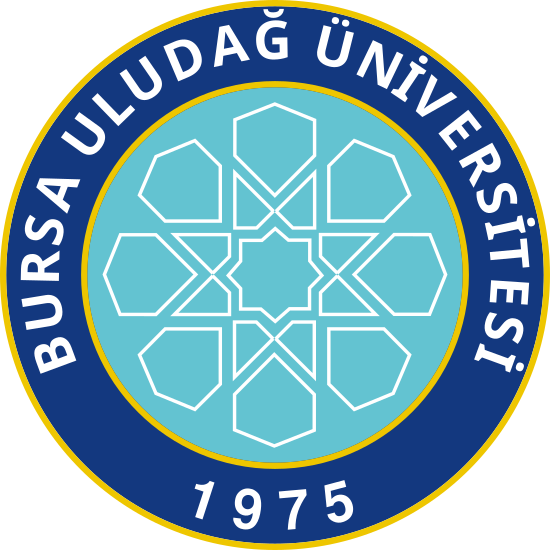 